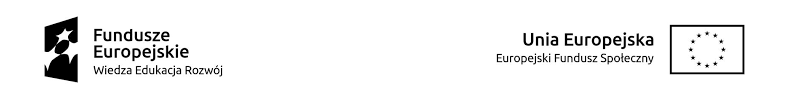 HARMONOGRAM ODBYWANIA SIĘ SPOTKAŃ Z W RAMACH weryfikacji wewnętrznej w projekcie pt. „RAZEM MOŻEMY WIĘCEJ”POWR.01.04.00-00-0012/18MIEJSCE: Niepubliczna Szkoła Specjalna Przysposabiająca do PracyUl. Mieczysława Kowalskiego 3, 24-100 Puławy
L.p.Imię i nazwisko Uczestnika/czkiData spotkaniaGodziny spotkania1.Uczestnik 107.12.2020r.08.00-09.002.Uczestnik 207.12.2020r.09.00-10.003.Uczestnik 307.12.2020r.10.00-11.004.Uczestnik 407.12.2020r.11.00-12.005.Uczestnik 507.12.2020r.12.00-13.006.Uczestnik 607.12.2020r.13.30-14.307.Uczestnik 707.12.2020r.14.30-15.308.Uczestnik 808.12.2020r.08.00-09.009.Uczestnik 908.12.2020r.09.00-10.0010Uczestnik 1008.12.2020r.10.00-11.00